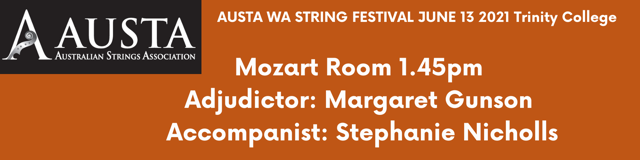 Eason Yin      Allegro, first movement from Concerto Op.8 No 3/RV 293 - Antonio VivaldiEason Yin & Jasmine Li Buchinger       Reel - Sheila M NelsonAyden Arslanovski       Come dance with me - WedgwoodEmily Hao      Largo and Allegro - Marcello arr. HodgsonAmy Zhou   Jealousy Jacob Gade Arr. Mary Ann HarbarIvy Dyke     Concertino in A minor - CurciKayden Law       Russian Wedding - Kathy and David BlackwellMagicia Amprimo     Spy Movie - Kathy and David BlackwellAlejandro Calo      WaspsLouisa Ketterer     Prière - William Henry SquireIsabella Hocking     Arpeggio bounce - Loreta FinHaley Jooste     Red Light Green Light - Stephen ChinDaniel Ciccullo       Concertino in la minore - CurciAlejandro and Jake      March – J.S. BachJuliana Calo     Allegro - SuzukiEdith Ketterer       Fantaisie - Georg Philipp Telemann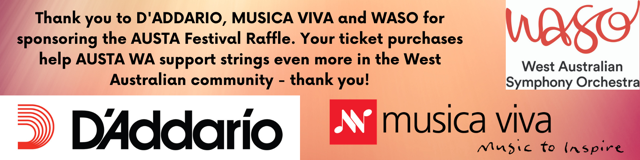 